Объем планируемых работ по содержанию общего имущества в многоквартирном доме по адресу: Новгородская ул., д. 38 2011 г.	* Стоимость работ и услуг определяется исходя из утвержденных ставок правительства Москвы.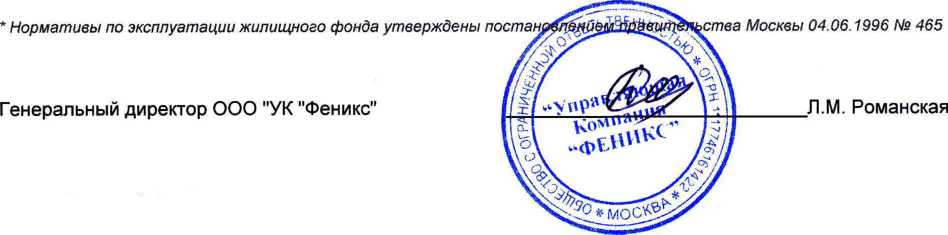 № л/лНаименование работПериодичностьПериодичностьИтого в год (руб.)Итого в год (руб.)I. Санитарные работы по содержанию помещений общего пользованияI. Санитарные работы по содержанию помещений общего пользованияI. Санитарные работы по содержанию помещений общего пользованияI. Санитарные работы по содержанию помещений общего пользованияI. Санитарные работы по содержанию помещений общего пользованияI. Санитарные работы по содержанию помещений общего пользования1.Расходы на санитарное содержаниеРасходы на санитарное содержаниеРасходы на санитарное содержание500 906,67500 906,671.1.Подметание полов во всех помещениях общего пользования, кабины лифта и протирка их влажной швабройдо 2 этажа ежедневно; выше 2 этажа -1 раза в неделюне реже предусмотренного нормативами* по эксплуатации жилищного фонда: ЖНМ- 96-01/7; ЖНМ-96- 01/8не реже предусмотренного нормативами* по эксплуатации жилищного фонда: ЖНМ- 96-01/7; ЖНМ-96- 01/8не реже предусмотренного нормативами* по эксплуатации жилищного фонда: ЖНМ- 96-01/7; ЖНМ-96- 01/81.2.Мытье лестничных площадок и маршей2 раза в месяцне реже предусмотренного нормативами* по эксплуатации жилищного фонда: ЖНМ- 96-01/7; ЖНМ-96- 01/8не реже предусмотренного нормативами* по эксплуатации жилищного фонда: ЖНМ- 96-01/7; ЖНМ-96- 01/8не реже предусмотренного нормативами* по эксплуатации жилищного фонда: ЖНМ- 96-01/7; ЖНМ-96- 01/81.3.Протирка пыли с колпаков светильников, подокойников в помещениях общего пользования2 раза в годне реже предусмотренного нормативами* по эксплуатации жилищного фонда: ЖНМ- 96-01/7; ЖНМ-96- 01/8не реже предусмотренного нормативами* по эксплуатации жилищного фонда: ЖНМ- 96-01/7; ЖНМ-96- 01/8не реже предусмотренного нормативами* по эксплуатации жилищного фонда: ЖНМ- 96-01/7; ЖНМ-96- 01/81.4.Мытье и протирка дверей и окон в помещениях общего пользования, включая двери мусорокамер2 раза в годне реже предусмотренного нормативами* по эксплуатации жилищного фонда: ЖНМ- 96-01/7; ЖНМ-96- 01/8не реже предусмотренного нормативами* по эксплуатации жилищного фонда: ЖНМ- 96-01/7; ЖНМ-96- 01/8не реже предусмотренного нормативами* по эксплуатации жилищного фонда: ЖНМ- 96-01/7; ЖНМ-96- 01/81.5.Уборка чердачного и подвального помещения2 раза в годне реже предусмотренного нормативами* по эксплуатации жилищного фонда: ЖНМ- 96-01/7; ЖНМ-96- 01/8не реже предусмотренного нормативами* по эксплуатации жилищного фонда: ЖНМ- 96-01/7; ЖНМ-96- 01/8не реже предусмотренного нормативами* по эксплуатации жилищного фонда: ЖНМ- 96-01/7; ЖНМ-96- 01/81.6.Мытье и протирка закрывающих устройств мусоропровода1 раз в неделюне реже предусмотренного нормативами* по эксплуатации жилищного фонда: ЖНМ- 96-01/7; ЖНМ-96- 01/8не реже предусмотренного нормативами* по эксплуатации жилищного фонда: ЖНМ- 96-01/7; ЖНМ-96- 01/8не реже предусмотренного нормативами* по эксплуатации жилищного фонда: ЖНМ- 96-01/7; ЖНМ-96- 01/81.7.Обметание пыли с потолков1 раза в год2.Расходы на техническое обслуживаниеРасходы на техническое обслуживаниеРасходы на техническое обслуживание720 957,45720 957,452.1.Укрепление водосточных труб, колен и воронокпо мере необходимостипо мере необходимостипо мере необходимостипо мере необходимости2.2.Расконсервирование и ремонт поливочной системы центрального отопления; ремонт просевших отмостокпо мере перехода к эксплуатации дома в весеннелетний периодпо мере перехода к эксплуатации дома в весеннелетний периодпо мере перехода к эксплуатации дома в весеннелетний периодпо мере перехода к эксплуатации дома в весеннелетний период2.3.Замена разбитых стекол окон и дверей в помещениях общего пользованияпо мере необходимостипо мере необходимостипо мере необходимостипо мере необходимости2.4.Ремонт, регулировка и испытание систем центрального отопления, утепление бойлеров, консервация поливочных систем, проверка состояния и ремонт продухов в цоколях зданий; ремонт и утепление наружных водоразборных кранов и колонок, ремонт и укрепление входных дверейпо мере перехода к эксплуатации дома в осеннезимний периодпо мере перехода к эксплуатации дома в осеннезимний периодпо мере перехода к эксплуатации дома в осеннезимний периодпо мере перехода к эксплуатации дома в осеннезимний период2.5.Промывка и опрессовка систем центрального отопленияпо мере перехода к эксплуатации дома в осенне-зимний периодпо мере перехода к эксплуатации дома в осенне-зимний периодпо мере перехода к эксплуатации дома в осенне-зимний периодпо мере перехода к эксплуатации дома в осенне-зимний период3.Услуги вывоза бытовых отходов и крупногабаритного мусораУслуги вывоза бытовых отходов и крупногабаритного мусораУслуги вывоза бытовых отходов и крупногабаритного мусора185 145,27185 145,273.1.Вывоз КГМпо мере необходимостипо мере необходимости94 827,9394 827,933.2.Вывоз ТБОежедневноежедневно64 614,4564 614,453.3.Захоронение ТБО--25 702,8925 702,894.Проведение технических осмотров и мелкий ремонтПроведение технических осмотров и мелкий ремонтПроведение технических осмотров и мелкий ремонт2 051 457,572 051 457,574.1.Эксплуатация лифтов и лифтового оборудованияежедневно, круглосуточноежедневно, круглосуточно909 388,80909 388,804.2.Обслуживание систем дымоудаления и противопожарной безопасностиежемесячноежемесячно237 698,50237 698,504.3.Проведение электротехнических замеров:сопротивления;изоляции;фазы-нульсогласно требованиям технических регламентовсогласно требованиям технических регламентов80 356,2580 356,254.4.Обслуживание электроплитежемесячноежемесячно32 838,0532 838,054.5.Техническая эксплуатация ИТПежемесячноежемесячно671 048,38671 048,384.6.ТО вентиляционных каналовежемесячноежемесячно6 560,236 560,234.7.Монтажные и пусконаладочные работы средств тревожной сигнализацииежемесячноежемесячно3 101,343 101,344.8.ТО и электроизмерительные работы63 720,0063 720,004.9.Охрана объекта посредством тревожной кнопкиежемесячноежемесячно11 650,9611 650,964.10.Обследование зоны ГВС здания с выпуском тех.заключения35 095,0635 095,065.Устранение аварии и выполнение заявок населенияУстранение аварии и выполнение заявок населенияУстранение аварии и выполнение заявок населения50 306,1950 306,195.1.Устранение аварии (ЖНМ- 96-01/3, ЖНМ-96-01/2)На системах водоснабжения, теплоснабжения; на системах канализации в течении суток; на системах энергоснабжения в течение 120 минут после получения заявки диспетчером.На системах водоснабжения, теплоснабжения; на системах канализации в течении суток; на системах энергоснабжения в течение 120 минут после получения заявки диспетчером.На системах водоснабжения, теплоснабжения; на системах канализации в течении суток; на системах энергоснабжения в течение 120 минут после получения заявки диспетчером.5.2.Выполнение заявок населения(ЖНМ-96-01/5)Протечка кровли -1 сутки; нарушение водоотвода - 5 суток; замена разбитого стекла -1 сутки; неисправность освещения мест общего пользования - 7 суток;неисправность электрической проводки оборудования - 3 часа; неисправность лифта -1 сутки с момента получения заявки.Протечка кровли -1 сутки; нарушение водоотвода - 5 суток; замена разбитого стекла -1 сутки; неисправность освещения мест общего пользования - 7 суток;неисправность электрической проводки оборудования - 3 часа; неисправность лифта -1 сутки с момента получения заявки.Протечка кровли -1 сутки; нарушение водоотвода - 5 суток; замена разбитого стекла -1 сутки; неисправность освещения мест общего пользования - 7 суток;неисправность электрической проводки оборудования - 3 часа; неисправность лифта -1 сутки с момента получения заявки.6.Прочие услугиПрочие услугиПрочие услуги607 262,736.1.Дератизацияпо мере необходимостипо мере необходимости3 149,306.3.Дезынфекцияпо мере необходимостипо мере необходимости7 330,406.4.Поверка и приемка в эксплуатацию технических средств учетапо мере необходимостипо мере необходимости15 856,266.5.Содержание УК--398 216,076.6.Вода на общедомовые нуждыежедневноежедневно72 561,706.7.Электроэнергия на работу лифтов и дежурное освещениеежедневноежедневно110 149,00ИТОГО:ИТОГО:ИТОГО:4 116 035,88ИТОГО стоимость обслуживания 1 кв.м*ИТОГО стоимость обслуживания 1 кв.м*ИТОГО стоимость обслуживания 1 кв.м*24,53